SPOZNAVANJE OKOLJA, PONEDELJEK, 6.4.2020UČNA TEMA: Sadno drevo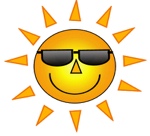 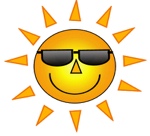 Narava se prebuja, vse zeleni in cveti. Kaj pa sadna drevesa? Ali si na sprehodu že opazil kakšno sadno drevo? Kako se je spremenilo od zimskega letnega časa? Odpri power point predstavitev, ki sem jo oblikovala in jo preberi. Tisti, ki nimate te možnosti, odprite spletni učbenik Lilibine za spoznavanje okolja na strani 59. Preberite besedilo in si oglejte fotografije.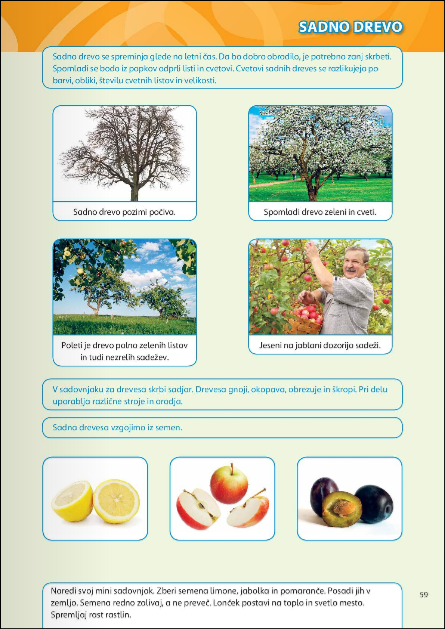 Ustno odgovori na spodnja vprašanja:Naštejte sadna drevesa in njihove plodove.Kje rastejo sadna drevesa?Kdo skrbi za sadovnjake?Kaj se dogaja s sadnimi drevesi spomladi?Ali so vsi cvetovi sadnih dreves enakih barv?Kaj se razvije iz cvetov?Iz česa vzgojimo sadna drevesa?Odpri zvezek za spoznavanje okolja in napiši naslov SADNO DREVO SPOMLADI in datum. Sedaj pa nariši cvetoče sadno drevo. Katerega boš narisal? Spomni se, da imajo različne barve cvetov.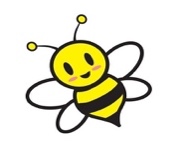 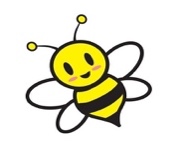 Hitri in vedoželjni, lahko naredijo še naslednjo nalogo.Poiščite katerokoli seme (fižol, čičerika, peška jabolka, limone,ipd) in ga posadite. Lončke postavite na toplo in svetlo mesto. Zalivajte in spremljajte razvoj in rast.